Virtual Conference«Senegal and West Africa - Business Environment and Opportunities» 16 December, 202116:00- 18:00 (Athens) – 14.00-16.00 (Dakar-GMT)Participation FormCompany’s Name: Activity Sector:Telephone: Email: Surname  / Title  Surname / Title ● Member of the Hellenic African Chamber 			□	●  Non Member of the Hellenic African Chamber 	  	□Date 		Signature Please send this completed by 15 December 2021,   email info@helafrican-chamber.grUnder the Auspices of:  												 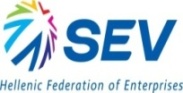 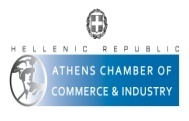 